							Toruń, 23 maja 2024 roku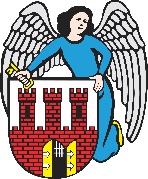     Radny Miasta Torunia        Piotr Lenkiewicz								Sz. Pan								Paweł Gulewski								Prezydent Miasta ToruniaWNIOSEKPowołując się na § 18.1 Regulaminu Rady Miasta Torunia zwracam się do Pana Prezydenta z wnioskiem:- o przywrócenie (postawienie nowej) tabliczki z regulaminem korzystania z wybiegu dla psów przy ul. LetniejUZASADNIENIEPrzez długi czas na wejściu na przedmiotowy wybieg znajdowała się tabliczka z regulaminem korzystania z wybiegu. Obecnie w jej miejscu znajduje się regulamin korzystania z placu zabaw. Taki regulamin jest również potrzeby, ale bardzo proszę o to, aby wrócił również regulamin dla wybiegu. Byś może wpłynie to na właścicieli czworonogów aby zaczęli też lepiej dbać o czystość.                                                                        /-/ Piotr Lenkiewicz										Radny Miasta Torunia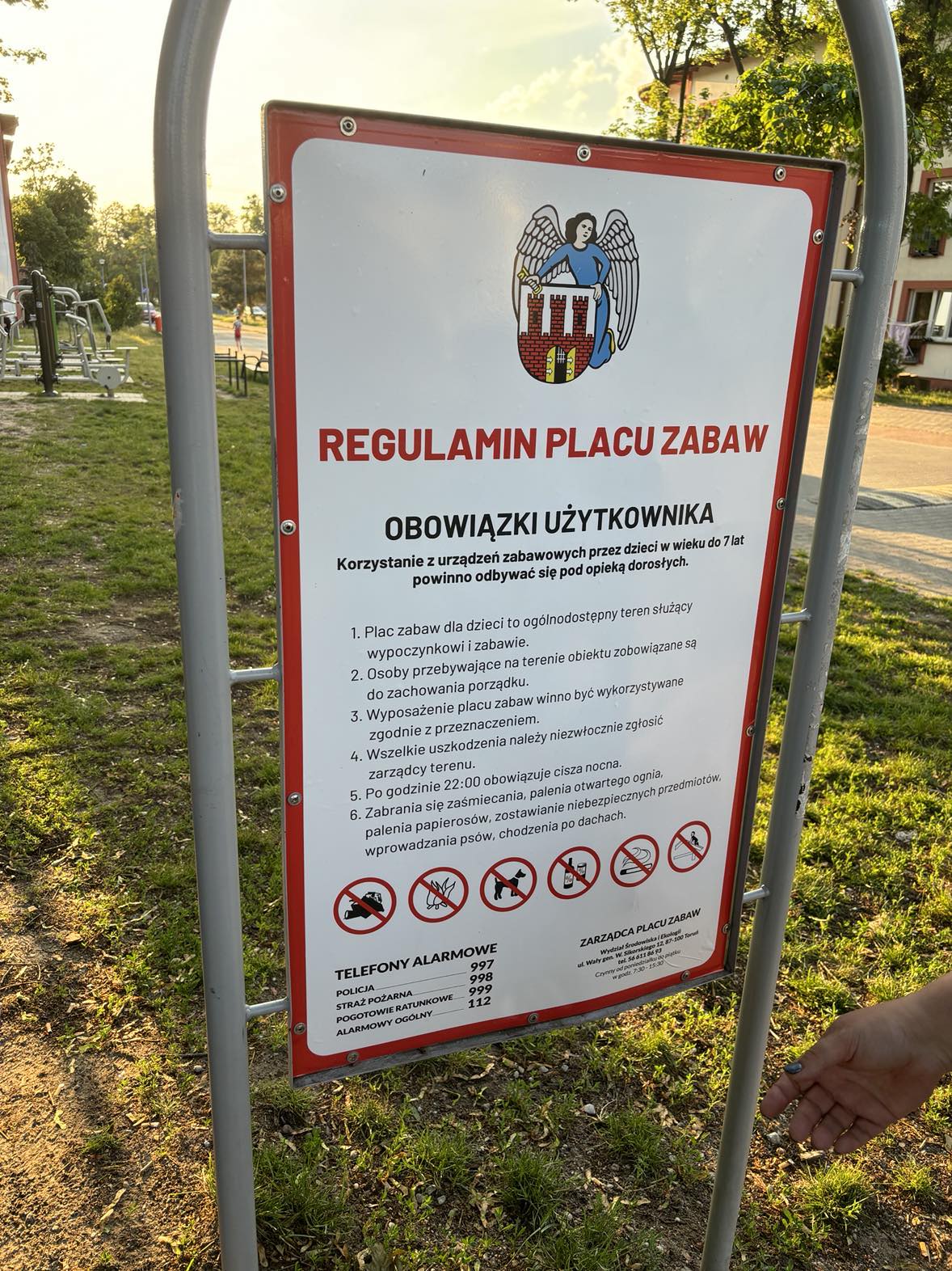 